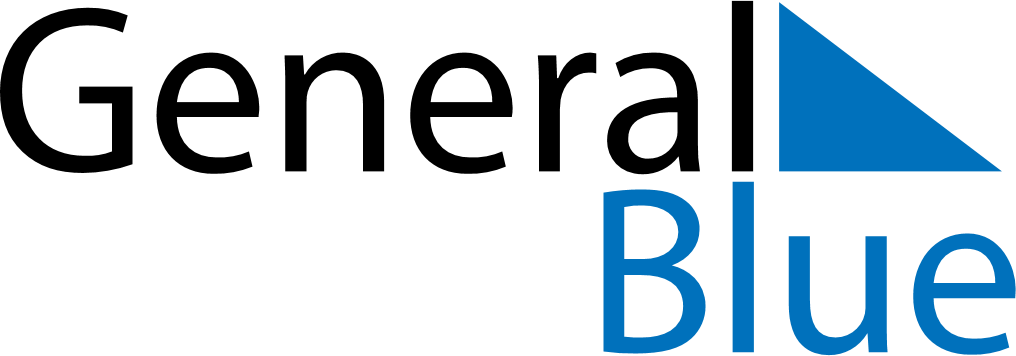 June 2019June 2019June 2019June 2019DenmarkDenmarkDenmarkMondayTuesdayWednesdayThursdayFridaySaturdaySaturdaySunday11234567889Constitution DayPentecost1011121314151516Whit Monday17181920212222232425262728292930